SKYLINE CHAPTER OF HONOR SOCIETY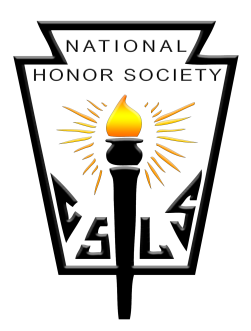 Application InformationAll current sophomores and juniors who have a cumulative unweighted high school GPA of 3.7 or above may apply for admission to Honor Society.Admission is not automatic.  In addition to having the required GPA, applicants must demonstrate significant accomplishment and/or participation in the three areas indicated on the application form.  Each area is weighted equally in the application process, so it is necessary to have some accomplishments in each area.All activities, accomplishments, etc. included in the application must have taken place during high school.  Do not include anything that occurred before you were in high school.  Doing so could jeopardize your chances for admission.Make sure your application is neat and legible.Incomplete packets will not be considered. Please use the checklist provided to ensure all portions have been completed. Space is limited. Over 250 students are eligible to apply for 100 open spots. PLEASE NOTE:  Honor Society is a service organization.  Membership is a highly sought after honor, but it requires commitment to the ideals of the organization.  Your acceptance of membership in Honor Society will indicate your willingness to participate in all National Honor Society activities such as meetings and service projects.  Your membership in National Honor Society is contingent on your completion of membership requirements.  Failure to comply with these requirements will result in dismissal from the National Honor Society. The following list is a general overview of expectations of Honor Society Members. 25 hours of service per semester 2 Skyline Hours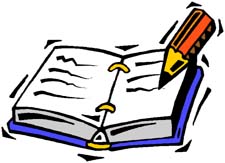 Maintain a GPA of 3.5 Pay NHS dues $10 per year of membership No more than 1 unexcused absence from monthly meetingsMaintain a clear disciplinary record ALL APPLICATION FORMS MUST BE COMPLETED & RETURNED TO MR GAI at Room 2209—BY 3:00 p.m. 	Friday, April 26, 2019Student Activity Information FormPlease complete all FIVE sections.  Do not be modest.  Every bit of information can be used by the faculty admissions committee to assist with the selection process.  **Completion of this form does not guarantee selection.I.  General Information (Please type or print):Name: _____________________________________________________________Email: ______________________________________________________________	Year in School (circle one): 	SO	JR		Current English Teacher: __________________________		Cumulative High School GPA (will be verified): _______________ II. Activities/Extra-Curricular/Volunteer/Leadership Please use the following chart to tell us about the activities (co-curricular, service, leadership, work experience) you have participated in during high school. Please indicate whether the activities fall under leadership, character and/or service. For example:  church groups, clubs sponsored outside the school, Boy or Girl Scouts, volunteer groups, or community art endeavors.  An example of a major accomplishment would be the attainment of Eagle Scout within the scouting organization.  An example of leadership might be a promotion to team leader or supervisor in your workplace. *If you need more space please staple to the back of application. III. References You need a total of THREE references. These three individuals should be people who you consider would speak positively on your behalf regarding the qualities of leadership, character and service. One reference must be from outside of Skyline. References cannot be anyone related to you. Please have references print and sign their name and offer a method of contact either phone or email. *Skyline teachers do not need to provide phone/email information. Name (print):__________________________________________________	Position/Title: ____________________Signature: ____________________________________________________	Date: _______________Phone/Email: ________________________________________________________________________________Name (print):__________________________________________________	Position/Title: ____________________Signature: ____________________________________________________	Date: _______________Phone/Email: ________________________________________________________________________________Name (print):__________________________________________________	Position/Title: ____________________Signature: ____________________________________________________	Date: _______________Phone/Email: ________________________________________________________________________________IV. Personal Statement Tell us why you are seeking membership in National Honor Society and describe ways in which you plan to contribute to the success of NHS at Skyline. This section must be typed and attached to the application (see checklist for specifics). Response should be no more than 250 words. V. Parent/Student Consent  STUDENT REVIEW AND CONSENT: I understand that if I am accepted into the Skyline chapter of honor society I will be expected to attend monthly group meetings, participate actively in group service projects, and uphold the qualities of service, leadership and character. _________________________________________________________________________________Student Signature						DatePARENT REVIEW AND CONSENT:   I have reviewed my son/daughter’s application and affirm that it is correct.  I give my consent for my son/daughter to apply for membership in the Skyline chapter of the National Honor Society.________________________________________________________________________________Parent Signature						Date Name:Checklist for National Honor SocietySkyline High SchoolChecklist (please complete and submit WITH your final application) Remember that your application will not be considered if you are missing any of the following from the checklist below.Did you remember to. . . Type or write the application neatly and in blue/black ink? Did you proof read your application? Did you edit (Ask a teacher/peer to review personal statement for you!) and type your personal statement? Did you complete all FIVE sections?General InformationActivitiesReferencesPersonal StatementStudent/Parent Consent  Staple the application together in the following order? ChecklistCompleted application (including extra activity log if needed)Personal statement Write name on the top of the checklistMake sure no items were taped to the application? Make sure you have ALL necessary signatures and phone numbers/email? ALL APPLICATION FORMS MUST BE COMPLETED & RETURNED TO MR GAI at Room 2209—BY 3:00 p.m. 	Friday, April 26, 2019ActivityYear (9,10,11)Major AccomplishmentService, Leadership and/or Character